Appels à projets aménagement touristique du site « ancienne gendarmerie de Petite TerreBâtiments existants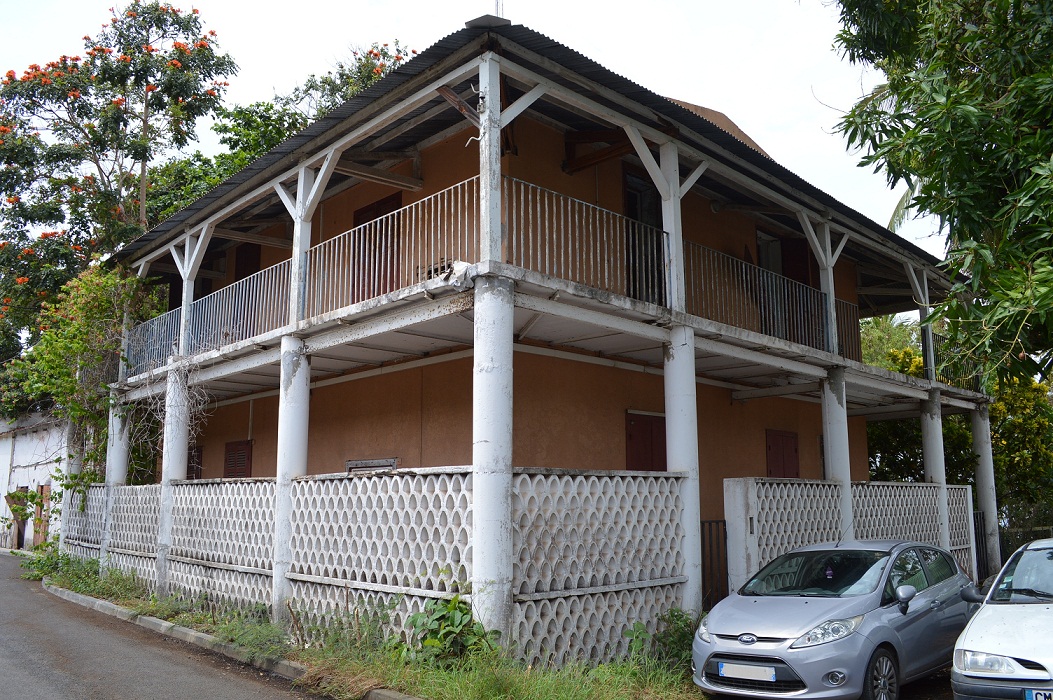 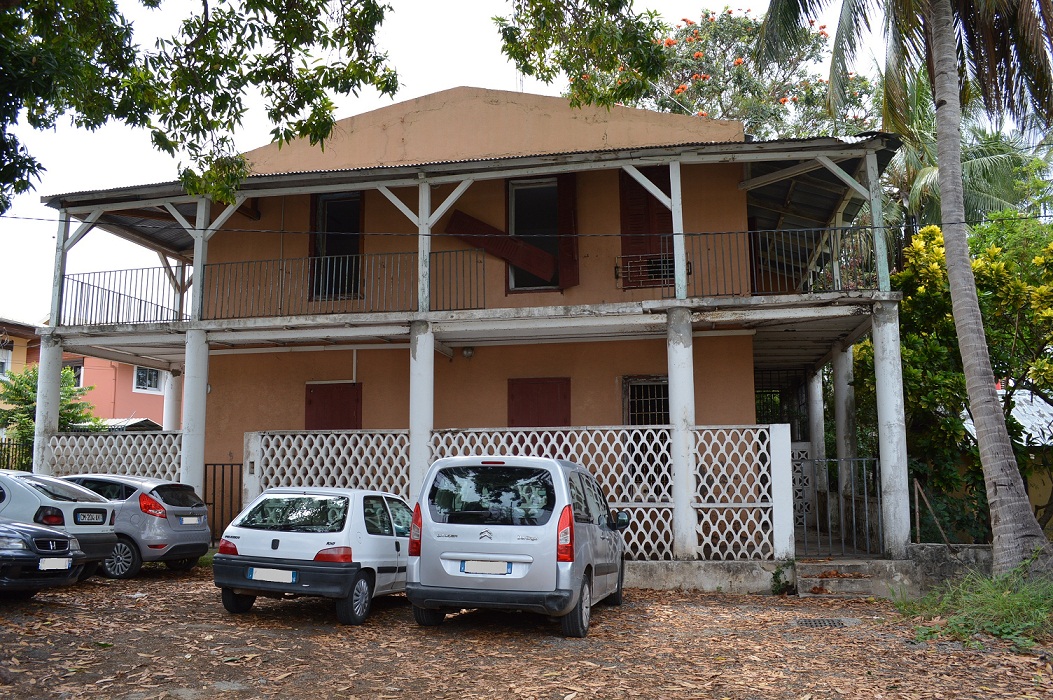 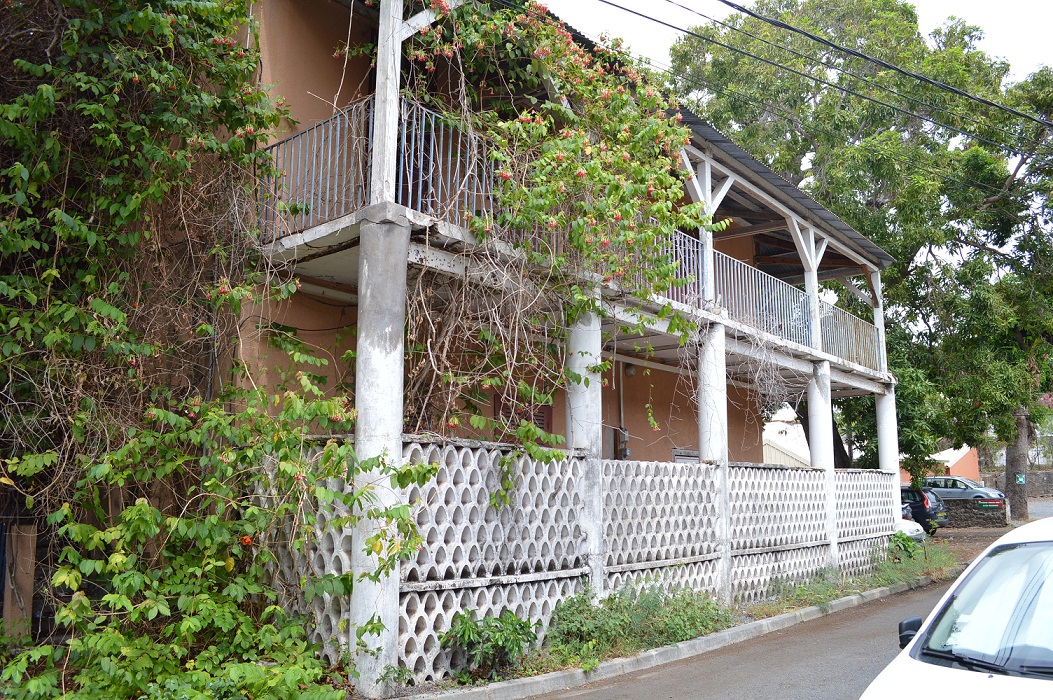 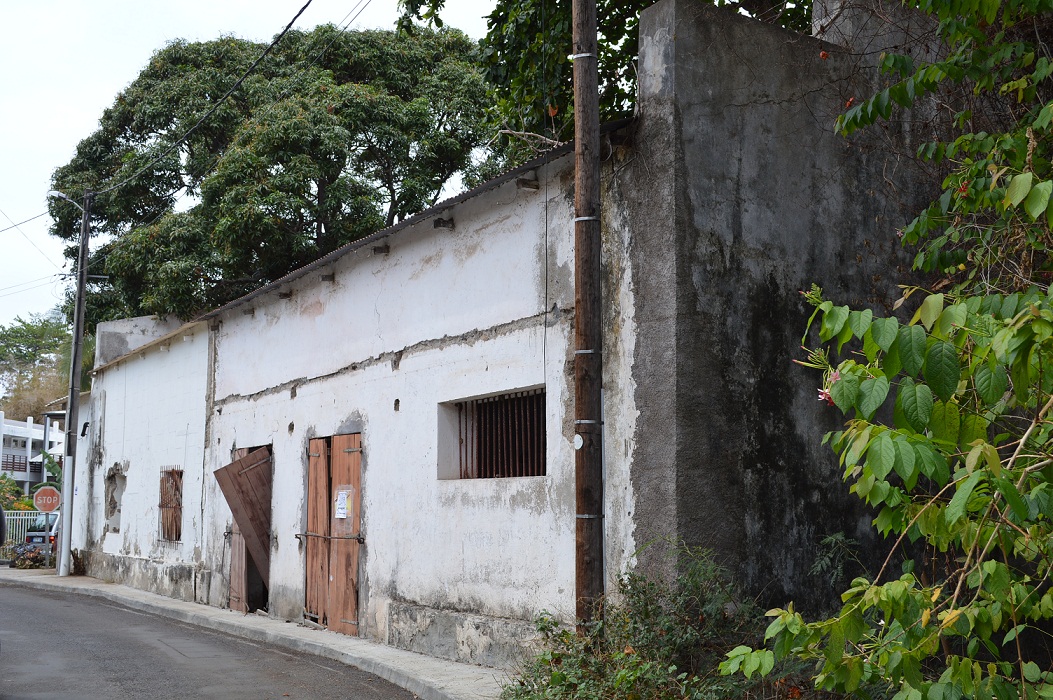 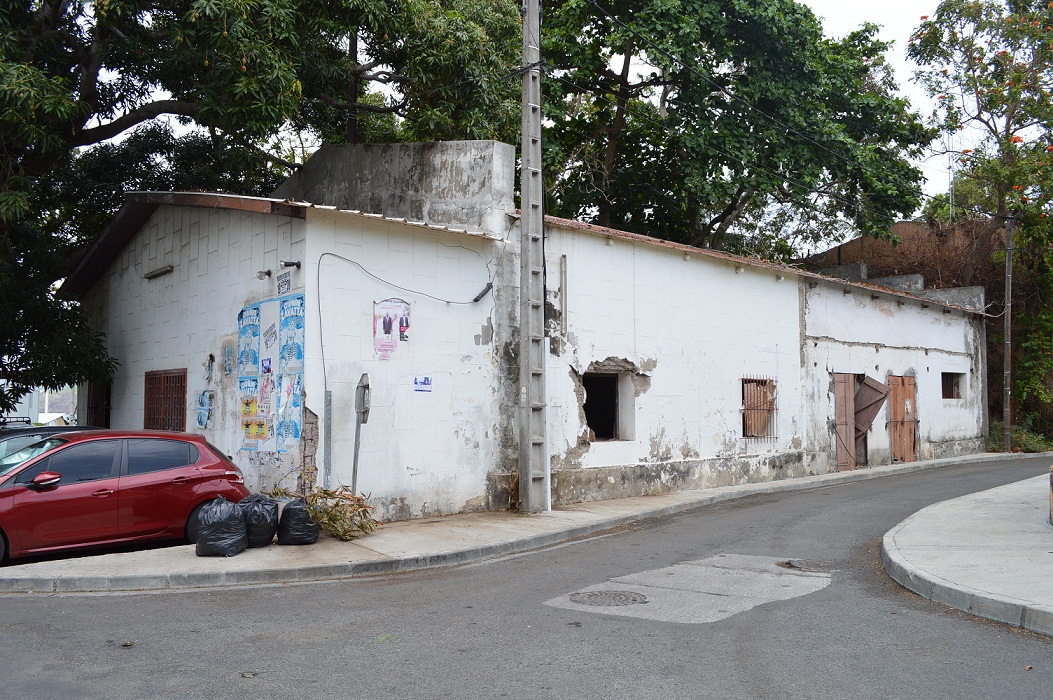 Plage devant le terrain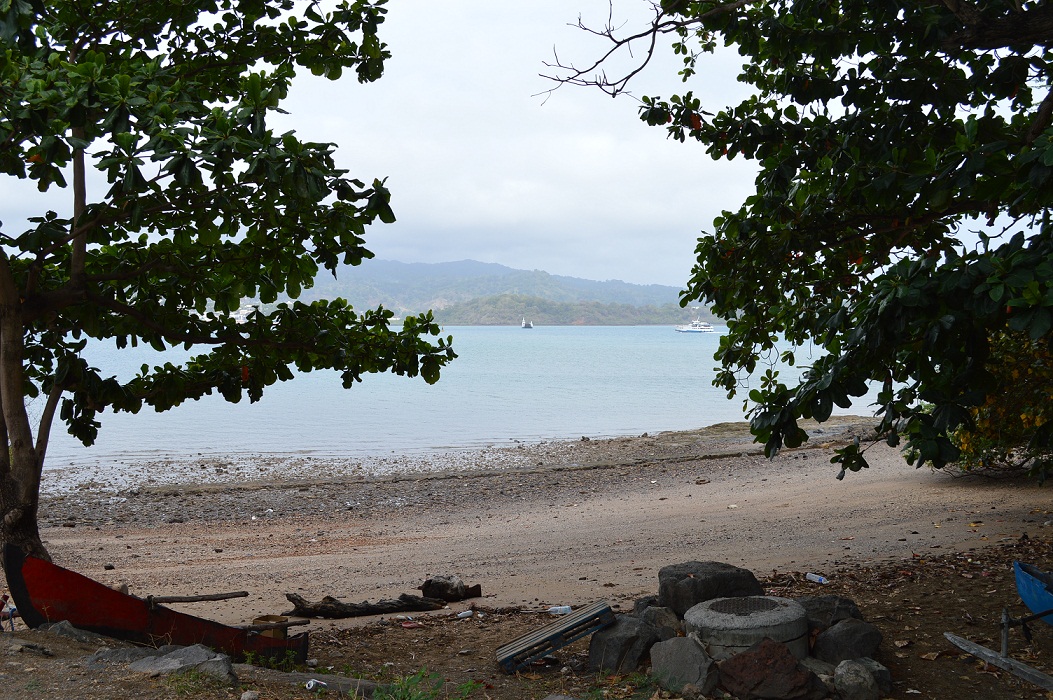 